Математика (06.04.2020)                  Тема: «Решаем задачи»1. Упражнять в счете до 20 (порядковый и обратный счет);2. Придумать задачу и записать решение (2-3 задачи);3. Повторить признаки весны.4. Прочитать стихотворение Ф. Тютчева:Зима недаром злится, Прошла ее пора — Весна в окно стучится И гонит со двора.Предложить ребенку объяснить слова этого стихотворения.Лепка (06.04.2020)«Ваза для весенних цветов»Лепить вазу известными способами и украшать ее налепами, добиваясь выразительности формы.Развитие речи (07.04.2020)Тема: Составление рассказа  «Если бы мы были художниками»»1.Составить рассказ-описание. Мысленно нарисовать сельский домик. Затем дорисовывать части домика. В их названиях должны быть звуки [р] и [р’]. Произносить слово-название нужно так, чтобы ясно прозвучал звук [р] или [р’] (крыша, труба, дверь, дверная ручка, рама, крыльцо, порог, чердак, чердачное окно, черепица).Придумаем, какие предметы мебели и другие предметы, необходимые для жизни людей, могут находиться в комнатах домика. В названиях этих предметов мы также должны слышать звук [р] или |р’| (сервант, секретер, кровать, телевизор, радиоприемник, стерео-проигрыватель, картина, торшер).Кто будет жить в этом домике? Не забывайте о нужных звуках. (Родители, ребята).Подберите такие имена, чтобы в них слышались звуки [р] и (р’].(Петр Петрович, Аркадий Федорович, Ирина Александровна... Сережа, Лара, Шура, Марина...).Что мы нарисуем около домика? (Деревья, кустарник, черноплодную рябину, боярышник, смородину, сирень...).Какие вы нарисуете около дома цветы, чтобы в их названиях слышался звук [р]? (розы, ромашки, настурции, астры, сирень, резеда).Составьте рассказ — опишите картину, которую вы могли бы нарисовать. Начать можно так: «Если бы я был художником, я бы нарисовал такую картину».2. Произнести скороговорку: «Собирала Маргарита маргаритки на траве, потеряла Маргарита маргаритки во дворе». Повторить несколько раз.3. Выполнить задания на рисунке.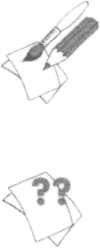 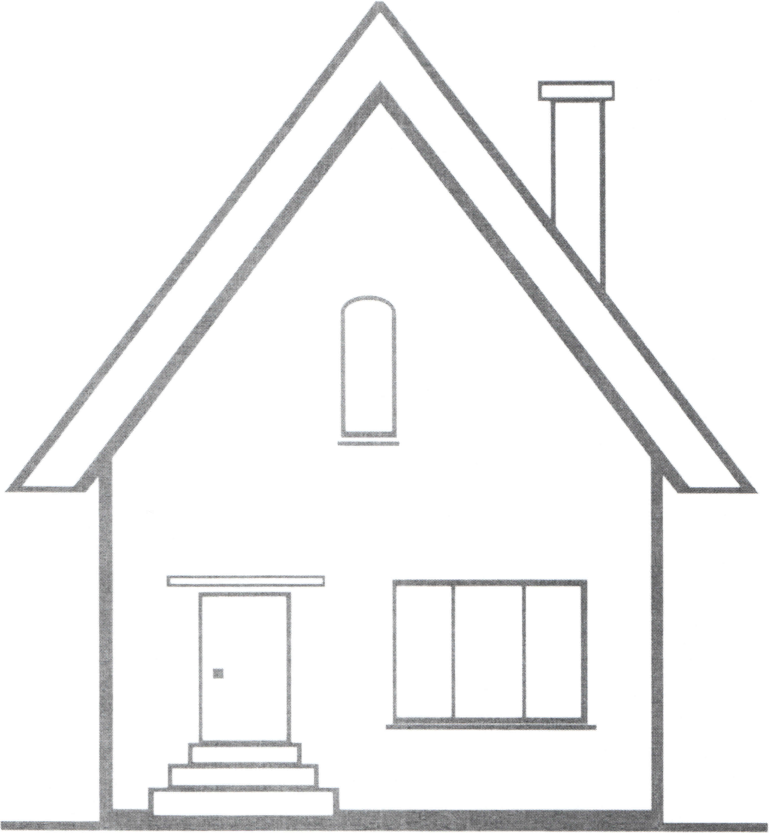 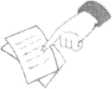 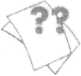 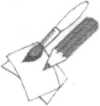 Раскрась домик и скажи, в названиях каких частей дома слышатся звуки [р] или [р’]. (Крыша, рама, порог, труба, дверь.)Какие предметы мебели могут находиться в этом доме?Скажи, в названии каких предметов мебели можно услышать звуки [р] или [р’]Из какого материала строят дом? (Из дерева, кирпича.)Какой краской покрасим дом? (Серой, красной, розовой, оранжевой, коричневой.)Нарисуй предметы, которые находятся в комнате и в названиях которых ты слышишь эти звуки? (Сервант, торшер, кровать, телевизор, картина.)Нарисуй деревья и цветы с этими звуками. (Берёза, рябина, сирень, ромашки, розы, астры.)Мир природы мир человека (08.04.2020) Тема: «Наш город - город-красавец, город-труженик» 1. Закрепить знания о том, что родной город - это современный красивый город на берегу многоводной реки с живописными берегами;2. Дать детям представление о том, какие предприятия есть в нашем городе, где работают их родители;3. Составить рассказ «Путешествие по родному городу».Математические представления (09.04.2020)                  Тема: «Ориентировка в пространстве»1. Составлять число 10 из двух меньших чисел (состав числа);2. Ориентироваться на листе бумаги (выполнить любой графический диктант);3. Сравнивать предметы по величине и цвету (на любом примере);4. Загадать детям загадки:По весне к нам с юга мчитсяЧерная, как ворон, птица.Для деревьев наших врачНасекомых ест всех... (грач).Ответить на вопросы:Почему я загадала вам загадки про этих птиц? Где зимуют эти птицы?О чем говорит прилет птиц?5. Обратить внимание ребенка на нумерацию домов, расположенных с левой и правой стороны. Предложить назвать номера домов, которые рядом; называть свой номер дома, подъезда, квартиры и этажа.Обучение грамоте (10.04.2020) Тема: «Звуки Л - Ль и буква Л»1. Повторение пройденного «Преврати слово». Необходимо заменять первый звук в слове на звук [щ]. Получится новое слово.кепка — щепкамука — щукакит — щитмель — щельтучка — щучкатётка — щётка2. Отгадать загадки.Маленькая птичка,Чёрно-белая невеличка.Высоко летает,Мошек на лету хватает.Из глины лепит домок — Узенький ходок.К нам прилетает,Весну зазывает!Кто это? (Ласточка.)Ответить на вопросы: Назовите первый звук в слове ласточка. В слове лиса?Звуки [л—л’] — согласные, бывают мягкими и твёрдыми.3. Взрослый произносит слова, ребенок повторяет (следить за правильным произношением звука [л], [л,]).лук, стол, стул, лом, след, шмель, хлеб, лампа, лодка, весло, пила, белка, полка, мальчик, палатка, солонка, молоток, скакалка, малина и т. п. 4. Образование существительных в родительном падеже множественного числа.У ласточек есть перья, а у людей нет ... (перьев), У ласточек есть крылья, а у людей нет ... (крыльев),У ласточек есть лапы, а у людей нет ... (лап).У ласточек есть птенцы, а у людей нет ... (птенцов),У ласточек есть клювы, а у людей нет ... (клювов),У ласточек есть хвосты, а у людей нет ... (хвостов),У ласточек есть гнёзда, а у людей нет ... (гнёзд).У людей есть волосы, а у ласточек нет ... (волос).У людей есть руки, а у ласточек нет ... (рук).У людей есть ноги, а у ласточек нет ... (ног).У людей есть зубы, а у ласточек нет ... (зубов).У людей есть лица, а у ласточек нет ... (лиц).